花蓮縣花蓮市明廉國民小學110學年度第1學期課內社團成果報告社團名稱： 書法社年級：中年級 成果照片：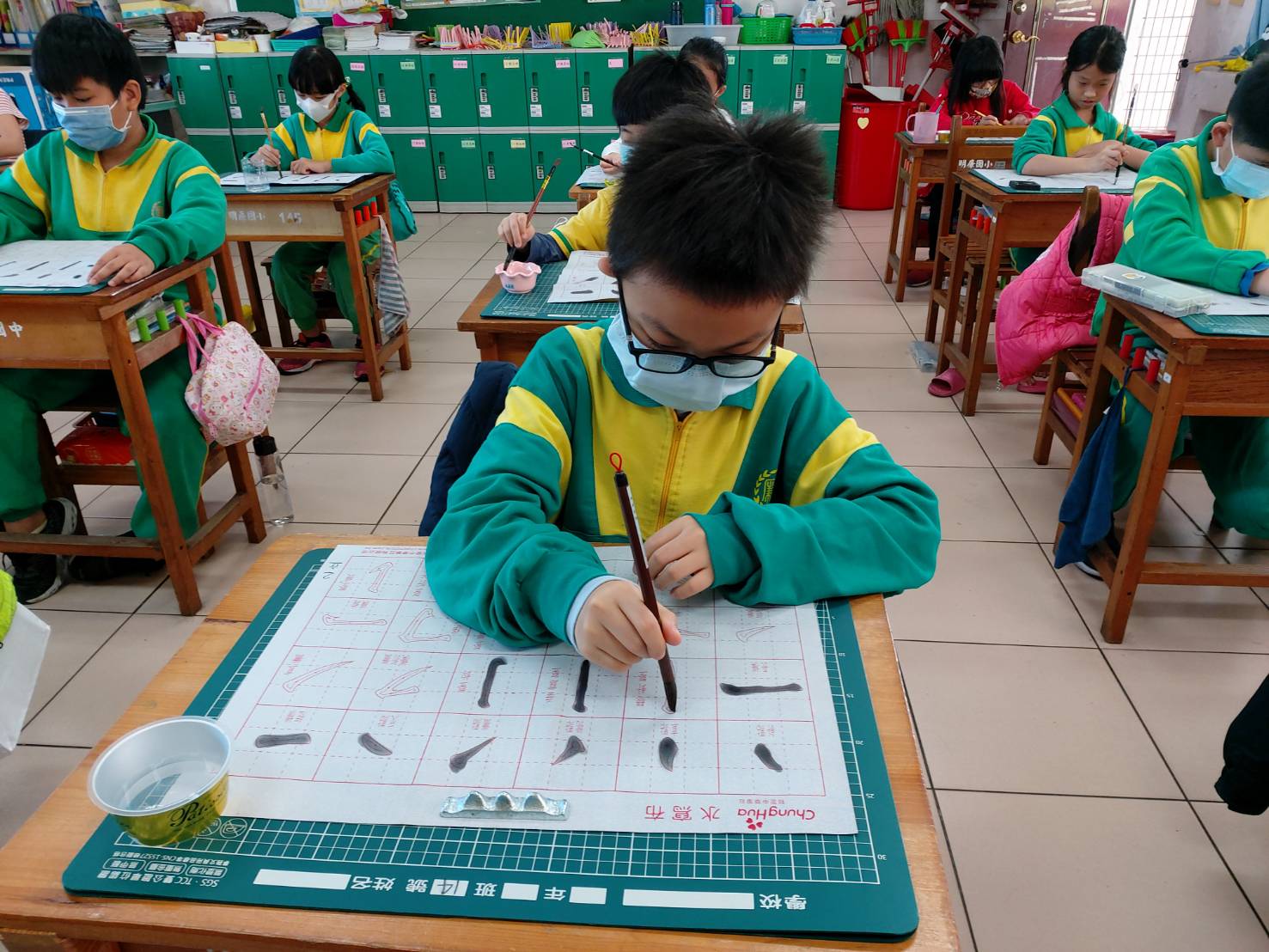 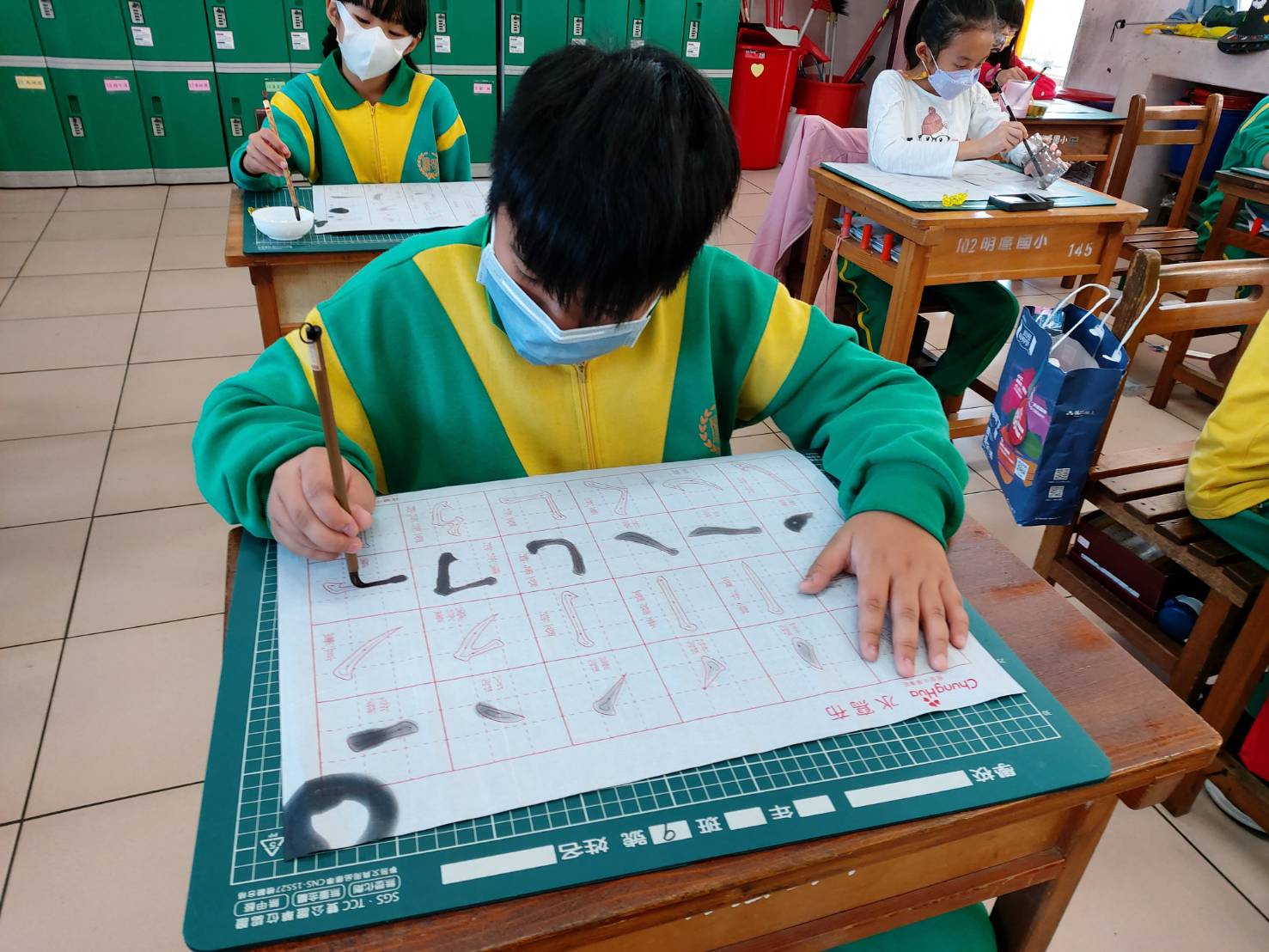 圖片說明： 書法基本筆畫練習圖片說明：書法基本筆畫練習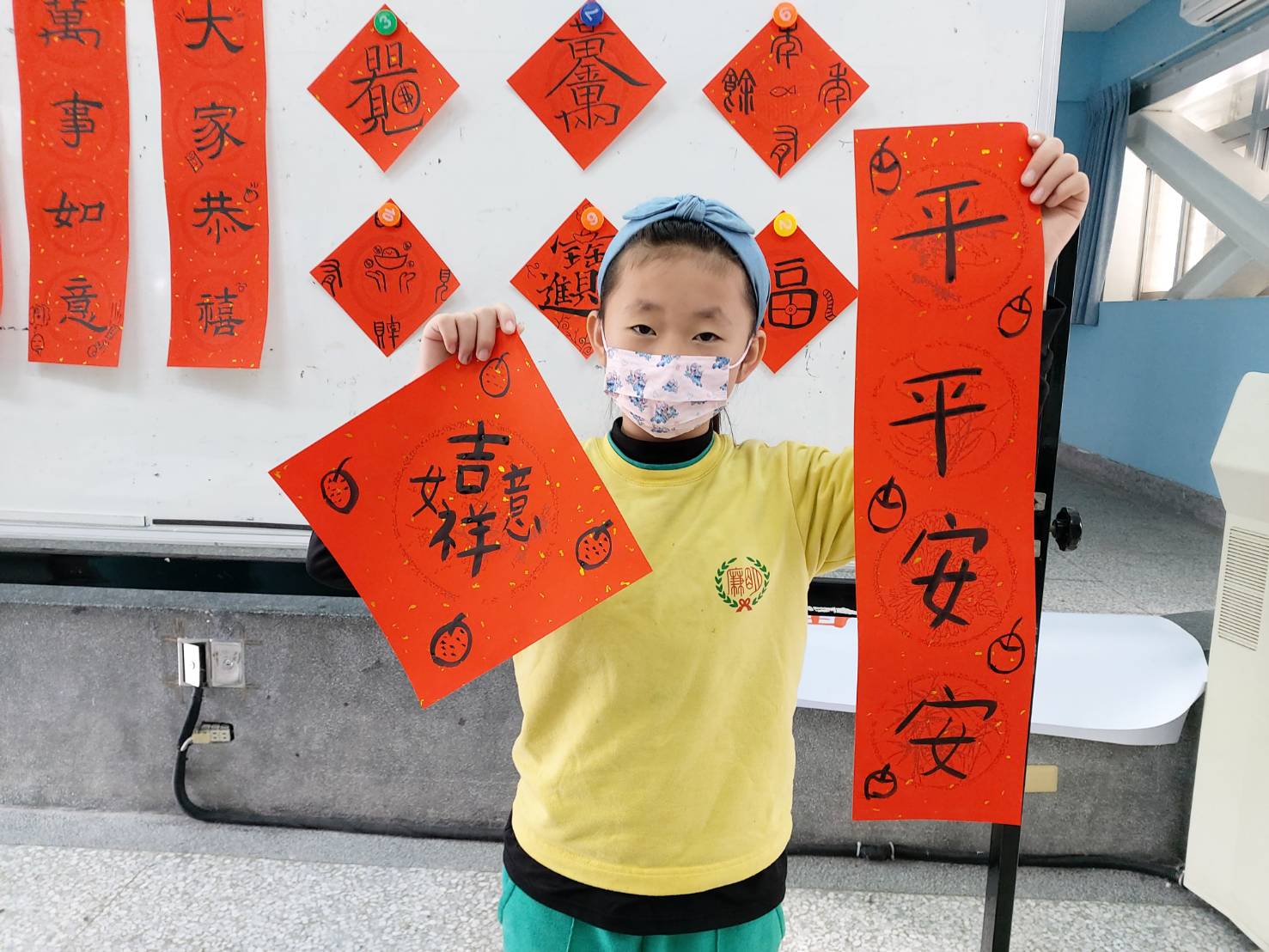 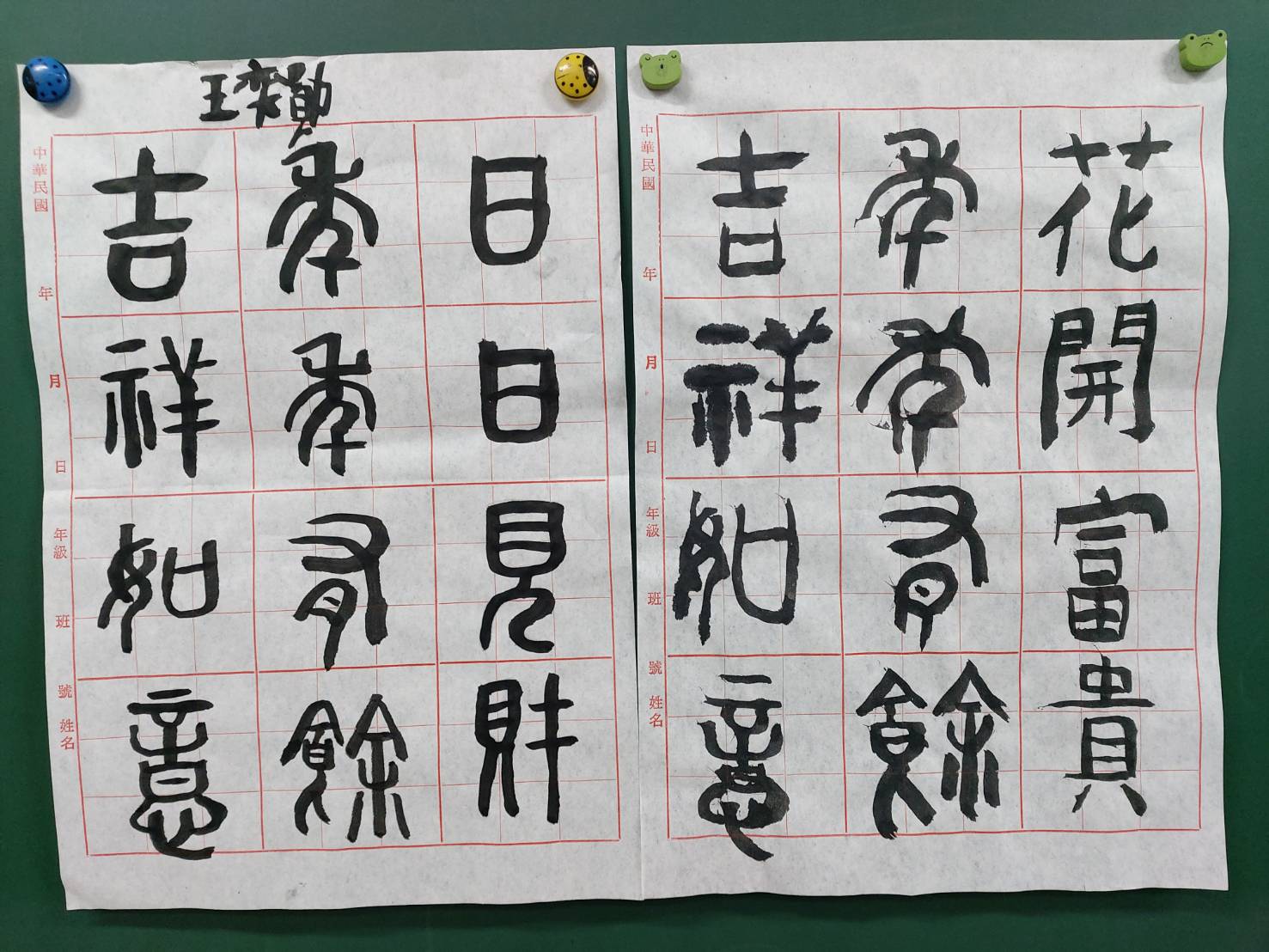 圖片說明： 「如虎添翼」春聯創作圖片說明： 學生作品